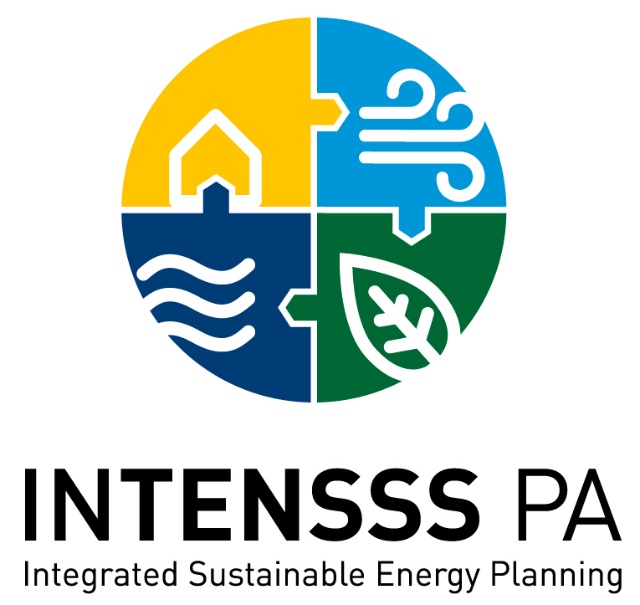 Regional Living Lab Regione CalabriaII° incontro modelli di Gap analisi contributo degli stakeholder   24 marzo 2017 – ore 10:30Cittadella Regionale – Viale EuropaLocalità Germaneto – Catanzaro (Italia)Scheda di adesioneAl fine di consentirci una più efficace organizzazione dei servizi del convegno, La preghiamo di compilare la presente scheda di adesione e di inviarla all’indirizzo e-mail interreg@regione.calabria.it NOME 	COGNOMEENTE DI APPARTENENZA				             		RUOLOINDIRIZZO CAP                  	       COMUNE		                                          PROVINCIATELEFONO	  FAX		E-MAILQuale dei seguenti tavoli tematici ritiene più affine ai suoi interessi/ambiti di lavoro:Agricoltura, zone rurali e turismo sostenibile- Ambiente: rete natura 2000, parchi e biodiversità;Efficienza energetica nel settore pubblico, bioedilizia e cantieri intelligenti;Ciclo integrato delle acque (water management);   Ciclo integrato dei rifiuti (Waste zero); Si autorizza l’utilizzo dei dati contenuti nel presente documento ai sensi del D.lgs. 196/2003.Firma